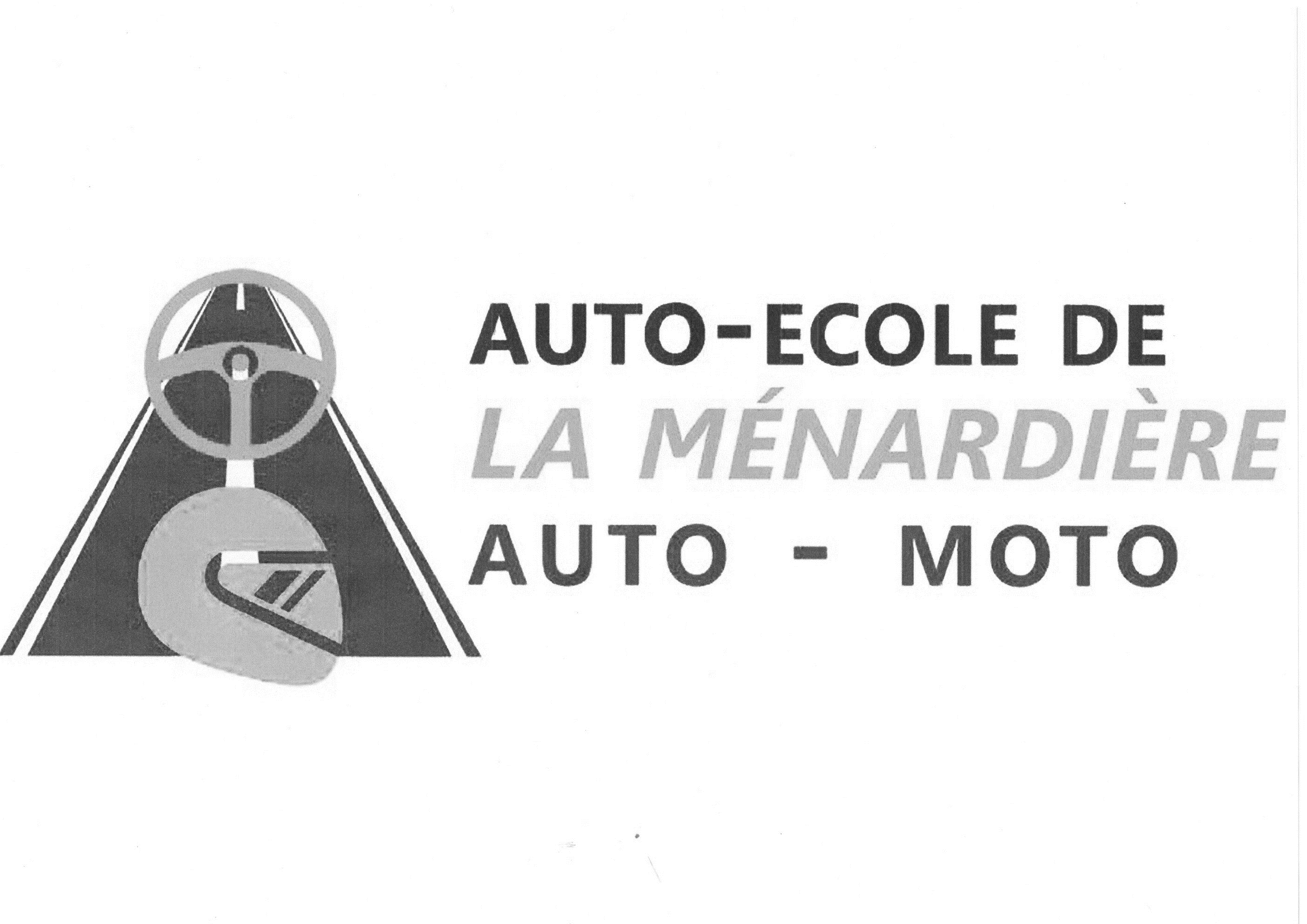 Conditions générales de vente Les présentes conditions de vente sont conclues d’une part par la société Sarl La Ménardière au capital social de 56000€ dont le siège social est situé à Tours (37100), 17 Rue Caulaincourt, immatriculée au Registre du Commerce et des Sociétés de Tours sous le numéro RCS525170007 ci-après dénommée "Auto-école la Ménardière" et gérant le site https://www.auto-ecole-la-menardiere.com et, d’autre part, par toute personne physique ou morale souhaitant procéder à un achat via le site internet www.auto-ecole-la-menardiere.com dénommée ci-après " l’acheteur ".Article 1. Objet Les présentes conditions de vente visent à définir les relations contractuelles entre la Sarl La Ménardière et l’acheteur et les conditions applicables à tout achat effectué par le biais du site internet www.auto-ecole-la-menardiere.com. L’acquisition d’un produit à travers le présent site implique une acceptation sans réserve par l’acheteur des présentes conditions de vente dont l’acheteur reconnaît avoir pris connaissance préalablement à sa commande. Avant toute transaction, l’acheteur déclare d’une part que l’achat de produits sur le site www.auto-ecole-la-menardiere est sans rapport direct avec son activité professionnelle et est limité à une utilisation strictement personnelle et d’autre part avoir la pleine capacité juridique, lui permettant de s’engager au titre des présentes conditions générales de ventes. La société Sarl La Ménardière conserve la possibilité de modifier à tout moment ces conditions de ventes, afin de respecter toute nouvelle réglementation ou dans le but d'améliorer l’utilisation de son site. De ce fait, les conditions applicables seront celles en vigueur à la date de la commande par l’acheteur.Article 2. Produits Les produits proposés sont ceux qui figurent sur le site www.auto-ecole-la-menardiere de la société Sarl la Ménardière, dans la limite des stocks disponibles. La société Sarl La Ménardière se réserve le droit de modifier à tout moment l’assortiment de produits. Chaque produit est présenté sur le site internet sous forme d’un descriptif reprenant ses principales caractéristiques techniques. Les photographies sont les plus fidèles possibles mais n’engagent en rien le Vendeur. Article 3. Tarifs Les prix figurant sur les fiches produits du catalogue internet et sont des prix en Euros (€) toutes taxes comprises (TTC) tenant compte de la TVA applicable au jour de la commande. Tout changement du taux de la TVA pourra être répercuté sur le prix des produits. La société Sarl La Ménardière se réserve le droit de modifier ses prix à tout moment, étant toutefois entendu que le prix figurant au catalogue le jour de la commande sera le seul applicable à l’acheteur. Article 4. Commande et modalités de paiement La société Sarl La Ménardière propose à l’acheteur de commander et régler ses produits :- Paiement sécurisé par carte bancaire : l’acheteur sélectionne les produits qu’il souhaite commander dans le « panier », modifie si besoin (quantités, références…). Ensuite, l’acheteur choisit le mode de paiement : « Paiement par Carte Bancaire ». L’étape suivante lui propose de vérifier l’ensemble des informations, prendre connaissance et accepter les présentes conditions générales de vente en cochant la case correspondante, puis l’invite à valider sa commande en cliquant sur le bouton « Confirmer ma commande ». Enfin, l’acheteur est redirigé sur l’interface sécurisée afin de renseigner en toute sécurité ses références de compte de carte bleue personnelle. Si le paiement est accepté, la commande est enregistrée et le contrat définitivement formé. Le paiement par carte bancaire est irrévocable. L’accès en ligne sera crédité sur le compte de l’élève dans les 48h suivant le paiement de la commande. Aucun remboursement ne pourra avoir lieu dès lors que l’accès sera crédité sur le compte de l’élève.La confirmation d’une commande entraîne acceptation des présentes conditions de vente, la reconnaissance d’en avoir parfaite connaissance et la renonciation à se prévaloir de ses propres conditions d’achat. L’ensemble des données fournies et la confirmation enregistrée vaudront preuve de la transaction. Si l’acheteur souhaite contacter la société Sarl La Ménardière, il peut le faire soit par courrier à l’adresse suivante : Sarl La Ménardière - 17, Rue Caulaincourt - 37100 Tours ; soit par email à l’adresse suivante : aelamenardiere@gmail.com, soit par téléphone au 02.47.49.01.01.Article 5. Réserve de propriété La société Sarl La Ménardière conserve la propriété pleine et entière des produits vendus jusqu'au parfait encaissement du prix, en principal, frais et taxes compris.Article 6. Garantie Tous les produits fournis par la société Sarl la Ménardière bénéficient de la garantie légale prévue par les articles 1641 et suivants du Code civil. Article 7. Responsabilité La société Sarl La Ménardière, dans le processus de vente à distance, n’est tenue que par une obligation de moyens. Sa responsabilité ne pourra être engagée pour un dommage résultant de l’utilisation du réseau Internet tel que perte de données, intrusion, virus, rupture du service, ou autres problèmes involontaires.Article 8. Propriété intellectuelle Tous les éléments du site www.auto-ecole-la-menardiere.com sont et restent la propriété intellectuelle et exclusive de la société Sarl La Ménardière. Personne n’est autorisé à reproduire, exploiter, ou utiliser à quelque titre que ce soit, même partiellement, des éléments du site qu’ils soient sous forme de photo, logo, visuel ou texte.Article 9. Données à caractère personnelLa société Sarl La Ménardière s'engage à préserver la confidentialité des informations fournies par l’acheteur, qu'il serait amené à transmettre pour l'utilisation de certains services. Toute information le concernant est soumise aux dispositions de la loi n° 78-17 du 6 janvier 1978. A ce titre, l'internaute dispose d'un droit d'accès, de modification et de suppression des informations le concernant. Il peut en faire la demande à tout moment par courrier à l’adresse suivante : Sarl La Ménardière – 17 Rue Caulaincourt – 37100 Tours.Article 10. Règlement des litiges Les présentes conditions de vente à distance sont soumises à la loi française. Pour tous litiges ou contentieux, le Tribunal compétent sera celui de Tours.